№ п/пНаименование товара, работ, услугЕд. изм.Кол-воТехнические, функциональные характеристикиТехнические, функциональные характеристикиТехнические, функциональные характеристики№ п/пНаименование товара, работ, услугЕд. изм.Кол-воПоказатель (наименование комплектующего, технического параметра и т.п.)Показатель (наименование комплектующего, технического параметра и т.п.)Описание, значение1.Песочница № 11ПС-11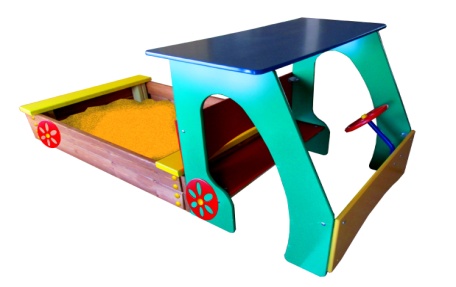 Шт. 11.Песочница № 11ПС-11Шт. 1Высота (мм) Высота (мм) 10001.Песочница № 11ПС-11Шт. 1Длина (мм)Длина (мм)28001.Песочница № 11ПС-11Шт. 1Ширина (мм)Ширина (мм)12001.Песочница № 11ПС-11Шт. 1Применяемые материалыПрименяемые материалыПрименяемые материалы1.Песочница № 11ПС-11Шт. 1СтолбыВ кол-ве 4 шт., выполнены из клееного деревянного бруса, сечением 100х100 мм и имеющими скругленный профиль с канавкой посередине.Снизу столбы заканчивается металлической закладной деталью, которая бетонируются в землю.В кол-ве 4 шт., выполнены из клееного деревянного бруса, сечением 100х100 мм и имеющими скругленный профиль с канавкой посередине.Снизу столбы заканчивается металлической закладной деталью, которая бетонируются в землю.1.Песочница № 11ПС-11Шт. 1Боковые щиты кабиныВ кол-ве 2шт.,размером 1100*1200мм.,  выполнена из водостойкая фанера марки ФСФ толщиной 18мм.В кол-ве 2шт.,размером 1100*1200мм.,  выполнена из водостойкая фанера марки ФСФ толщиной 18мм.1.Песочница № 11ПС-11Шт. 1Крыша односкатнаяВ кол-ве 1шт, выполнен выполнены из водостойкая фанера марки ФСФ толщиной 18мм.В кол-ве 1шт, выполнен выполнены из водостойкая фанера марки ФСФ толщиной 18мм.1.Песочница № 11ПС-11Шт. 1ПесочницаВ кол-ве 1шт., выполнена деревянного бруса толщиной 400 мм., в кол-ве 8шт,  с покраской антисептиком «Акватекс»В кол-ве 1шт., выполнена деревянного бруса толщиной 400 мм., в кол-ве 8шт,  с покраской антисептиком «Акватекс»1.Песочница № 11ПС-11Шт. 1СиденьеВ кол-ве 2 шт., выполнены из водостойкая фанера марки ФСФ толщиной 18мм.В кол-ве 2 шт., выполнены из водостойкая фанера марки ФСФ толщиной 18мм.1.Песочница № 11ПС-11Шт. 1Спинка В кол-ве 1шт, выполнен выполнены из водостойкая фанера марки ФСФ толщиной 18мм.В кол-ве 1шт, выполнен выполнены из водостойкая фанера марки ФСФ толщиной 18мм.1.Песочница № 11ПС-11Шт. 1Колеса В кол-ве 4шт, выполнены из водостойкая фанера марки ФСФ толщиной 18мм.В кол-ве 4шт, выполнены из водостойкая фанера марки ФСФ толщиной 18мм.1.Песочница № 11ПС-11Шт. 1МатериалыКлееный деревянный брус выполнен из сосновой древесины, подвергнуты специальной обработке и сушке до мебельной влажности 7-10%, тщательно отшлифованы  со всех сторон и покрашены в заводских условиях профессиональными двух компонентной  краской. Влагостойкая ламинированная  фанера марки ФСФ, все углы фанеры закругленными, радиус 20мм, ГОСТ Р 52169-2012 Детали из фанеры имеют полиакрилатное покрытие, специально предназначено для применения на детских площадках, стойко к сложным погодным условиям, истиранию, устойчиво к воздействию ультрафиолета и влаги. Металл покрашен термопластичной порошковой краской. Заглушки пластиковые, цветные. Все метизы оцинкованы.ГОСТ Р 52169-2012, ГОСТ 52301-2013Клееный деревянный брус выполнен из сосновой древесины, подвергнуты специальной обработке и сушке до мебельной влажности 7-10%, тщательно отшлифованы  со всех сторон и покрашены в заводских условиях профессиональными двух компонентной  краской. Влагостойкая ламинированная  фанера марки ФСФ, все углы фанеры закругленными, радиус 20мм, ГОСТ Р 52169-2012 Детали из фанеры имеют полиакрилатное покрытие, специально предназначено для применения на детских площадках, стойко к сложным погодным условиям, истиранию, устойчиво к воздействию ультрафиолета и влаги. Металл покрашен термопластичной порошковой краской. Заглушки пластиковые, цветные. Все метизы оцинкованы.ГОСТ Р 52169-2012, ГОСТ 52301-2013